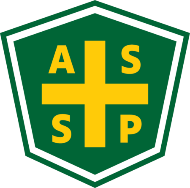 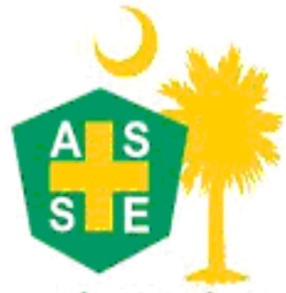 Chapter Meeting Minutes Date:	October 21, 2019  	Time:  12:00 PMLocation:  SCDOT, 1400 Shop Road, Columbia, SCChapter Vice-President, Wendy McCreary, called the meeting to order at 12:00 PM after everyone had a chance to share lunch (catered by Doc’s BBQ).  There were 10 members and 2 guests.  The meeting had presentations by members on ASSP Membership and Website (Wendy McCreary) and OSHA’s Non-Mandatory Investigative Tool (Robert Wiggs)Items of Business & Meeting SpeakerSubmitted by:  Tracey Wallace, Columbia, SC-ASSP Chapter Secretary twallace42995@gmail.com     803-397-4996 cellTopic: ASSP Membership and Website, OSHA’s Non-Mandatory Investigative ToolChapter OfficersAdam DeVantier, President (not present)Wendy McCreary, Vice President
Tracey Wallace - Secretary
Michelle Sisk, - TreasurerOctober 21, 2018Business MeetingNothing to report onAnnouncement of next meetingNext meeting is scheduled to November 18th, 2019.  Topic TBD.Future meetings will be in other building near back of the SC DOT property.Presentation notesASSP Membership and Website tools, Wendy McCreary(see handout)OSHA Reporting – Non-mandatory Investigative Tool, Robert Wiggs Reviewed where to find information on OSHA.gov website and resources on reporting and investigating injuries.Reviewed OSHA 8 hour and 24 hour rulesReviewed Non-mandatory Investigative Tool that OSHA requires – “Attachment A” (see attached).Meeting AdjournmentMeeting adjourned 1:00 pm